CCA Summer Camp August 2019

More Calendars: Sep 2019, Oct 2019, 2019◄ Jul 2019August  2019August  2019August  2019August  2019August  2019Sep 2019 ►SunMonTueWedThuFriSat1 K-1 Vets Park SwimDepart 11:00 a.m.Return 3;:30 p.m.2 2-8 Vets Park SwimDepart 11:00 a.m. Return 3:30 p.m3 4 5 Ice Cream TruckBring $3 6 K-1 Launch Jump ParkDepart 9amReturn 2 pm7 2-8 Ice SkatingDepart 10 amReturn 3:15 pm8 K-1 Vets Park SwimDepart 11:00 a.m. Return 3:30 p.m9 2-8 Vets Park SwimDepart 11:00 a.m. Return 3:30 p.m10 11 12 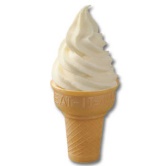 Ice Cream TruckBring $313 K-1 Water Mine Water ParkDepart 9amReturn 3:1514 2-8 Water Mine Water ParkDepart 9amReturn 3:1515 K-1 Vets Park SwimDepart 11:00 a.m. Return 3:30 p.m16 Last Day of Camp2-8 Vets Park SwimDepart 11:00 a.m. Return 3:30 p.m17 18 19 20 21 22 23 24 25 26 27 28 29 30 31 